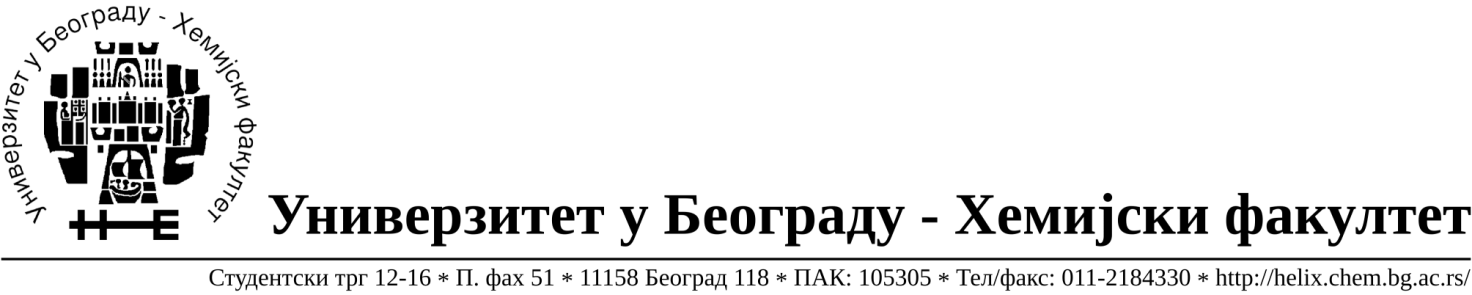 ОБАВЕШТЕЊЕ О ОБУСТАВИ ПОСТУПКА ЈАВНЕ НАБАВКЕ(поступак је обустављен за поједине Партије )1. НАЗИВ НАРУЧИОЦА:Универзитет у Београду –Хемијски факултет2 АДРЕСА НАРУЧИОЦА:Студентски трг 12-16, Београд3. ИНТЕРНЕТ СТРАНИЦА НАРУЧИОЦАwww.chem.bg.ac.rs4. ВРСТА НАРУЧИОЦА Просвета5.  ВРСТА ПОСТУПКА ЈАВНЕ НАБАВКЕ Отворени поступак јавне набавке6.  ВРСТА ПРЕДМЕТА Добра7. ПРЕДМЕТ ЈАВНЕ НАБАВКЕПредмет јавне набавке је добро ‐ материјал за образовање и науку (лабораторијско стакло и потрошни материјал), ЈН 23-17Ознака из општег речника набавке:  33793000- производи од стакла за лабораторијске намене;38437000- лабораторијске пипете и прибор8.  ПРОЦЕЊЕНА ВРЕДНОСТ ЈАВНЕ НАБАВКЕПроцењена вредност односи се на партије које су обустављене и она износи 185.000, 00 РСД без ПДВ-а	9. БРОЈ ПРИМЉЕНИХ ПОНУДА И ПОДАЦИ О ПОНУЂАЧИМА	Број примљених понуда за Партије бр. 175,176,177 и 234 – 1 понуда,за партију број 178-2 понуде, за партију број 26-4 понуде.Подаци о понуђачима су како следи:10. РАЗЛОГ ЗА ОБУСТАВУ ПОСТУПКАОбуставља се поступак за следеће партије: 11. КАДА ЋЕ ПОСТУПАК БИТИ ПОНОВО СПРОВЕДЕНЗа наведене партије поступак јавне набавке неће се поновити до краја 2017. годинеБрНазив понуђачаАдреса и лице одговорно за заступањеПИБМатични бр. 1Лабораторија д.о.о.Житни трг 11, 21000 Нови Сад, Љупка Голошин10170396883075802MC Latra d.o.o.Херцеговачка 3, Земун, Београд, Јасмина Милић105999504205081163G-2 d.o.o.Цара Душана 268i11080 Земун, Драгица Грудић105630278204138324Kefo d.o.o.Бачка 1UБеоград, Соња Јеремић10504607220302216ПартијаНазив Процењена вредностРазлог обуставе26Špric filteri (Syringe filters) PVDF, hydrophilic membrane, dia 13 mm, pore size 0.2 um5.000,00Нису испуњени услови за доделу уговора (члан 109. став 1. Закона о јавним набавкама)Од приспелих понуда једна није била одговарајућа а три су неприхватљиве28Špric filteri (Syringe filters) Glass fiber, dia 13 mm, pore size 0,2 um5.000,00Нису испуњени услови за доделу уговора (члан 109. став 1. Закона о јавним набавкама)Није приспела ниједна понуда38SPE elektrode DRP-15050.000,00Нису испуњени услови за доделу уговора (члан 109. став 1. Закона о јавним набавкама)Није приспела ниједна понуда114Gumica za Pasterovu pipetu2.000,00Нису испуњени услови за доделу уговора (члан 109. став 1. Закона о јавним набавкама)Није приспела ниједна понуда119Bočice zapremine 4 ml sa teflonskim čepom punim35.000,00Нису испуњени услови за доделу уговора (члан 109. став 1. Закона о јавним набавкама)Није приспела ниједна понуда140Blotting paper for semi dry protein transfer15.000,00Нису испуњени услови за доделу уговора (члан 109. став 1. Закона о јавним набавкама)- Није приспела ниједна понуда161Hirsch-ov levak20.000,00Нису испуњени услови за доделу уговора (члан 109. став 1. Закона о јавним набавкама)Није приспела ниједна понуда175Šlif 14/20 ženski3.000,00Нису испуњени услови за доделу уговора (члан 109. став 1. Закона о јавним набавкама)Од приспелих понуда једна није била одговарајућа176Šlif 14/20 muški3.000,00Нису испуњени услови за доделу уговора (члан 109. став 1. Закона о јавним набавкама)Од приспелих понуда једна није била одговарајућа177Šlif 19/24 muški3.000,00Нису испуњени услови за доделу уговора (члан 109. став 1. Закона о јавним набавкама)Од приспелих понуда једна није била одговарајућа178Šlif 19/24 ženski3.000,00Нису испуњени услови за доделу уговора (члан 109. став 1. Закона о јавним набавкама)Од приспелих понуда једна није била одговарајућа193Guč boca, 100 mL7.000,00Нису испуњени услови за доделу уговора (члан 109. став 1. Закона о јавним набавкама)- Није приспела ниједна понуда194Guč boca, 250 mL8.000,00Нису испуњени услови за доделу уговора (члан 109. став 1. Закона о јавним набавкама)- Није приспела ниједна понуда195Guč boca, 500 mL5.000,00Нису испуњени услови за доделу уговора (члан 109. став 1. Закона о јавним набавкама)- Није приспела ниједна понуда196Guč boca, 1 L6.000,00Нису испуњени услови за доделу уговора (члан 109. став 1. Закона о јавним набавкама)- Није приспела ниједна понуда200Laboratorijska čaša, 10 mL6.000,00Нису испуњени услови за доделу уговора (члан 109. став 1. Закона о јавним набавкама)- Није приспела ниједна понуда232Guc boca 1000 mL5.000,00Нису испуњени услови за доделу уговора (члан 109. став 1. Закона о јавним набавкама)- Није приспела ниједна понуда234Termometar NS (slifovani termometar) NS14 (slif 14/23), temperaturni opseg od 0˚C do 360˚C4.000,00Нису испуњени услови за доделу уговора (члан 109. став 1. Закона о јавним набавкама)Од приспелих понуда ниједна није била неприхватљива